ПриложениеУТВЕРЖДЕНПостановлением главы городского округаКотельники Московской области от «29» 12.2018г. №1211-ПГАДМИНИСТРАТИВНЫЙ РЕГЛАМЕНТПРЕДОСТАВЛЕНИЯ МУНИЦИПАЛЬНОЙ УСЛУГИ ПО ОПРЕДЕЛЕНИЮ РАЗМЕРА ДОХОДА, ПРИХОДЯЩЕГОСЯ НА КАЖДОГО ЧЛЕНА СЕМЬИ, И СТОИМОСТИ ИМУЩЕСТВА, НАХОДЯЩЕГОСЯ В СОБСТВЕННОСТИ ЧЛЕНОВ СЕМЬИ И ПОДЛЕЖАЩЕГО НАЛОГООБЛОЖЕНИЮ, В ЦЕЛЯХ ПРИЗНАНИЯ ГРАЖДАН МАЛОИМУЩИМИ И ПРЕДОСТАВЛЕНИЯ ИМ ПО ДОГОВОРАМ СОЦИАЛЬНОГО НАЙМА ЖИЛЫХ ПОМЕЩЕНИЙ МУНИЦИПАЛЬНОГО ЖИЛИЩНОГО ФОНДАРаздел I. ОБЩИЕ ПОЛОЖЕНИЯПредмет регулирования регламента1.1. Регламент устанавливает стандарт предоставления муниципальной услуги по определению размера дохода , приходящегося на каждого члена семьи, и стоимости имущества, находящегося в собственности членов семьи и подлежащего налогообложению, в целях признания граждан малоимущими и предоставления им по договорам социального найма жилых помещений муниципального жилищного фонда (далее - Услуги), состав, последовательность и сроки выполнения административных процедур (действий) по предоставлению Услуги, требования к порядку их выполнения, формы контроля за предоставлением регламента, досудебный (внесудебный) порядок обжалования решений и действий (бездействия) должностных лиц администрации городского округа Котельники Московской области.Лица, имеющие право на получение Услуги2.1. Лицами, имеющими право на получение Услуги, могут выступать граждане Российской Федерации, проживающие на территории городского округа Котельники Московской области, сумма среднедушевого дохода и расчетная стоимость имущества которых ниже или равна величине порогового значения доходов и стоимости имущества, либо их уполномоченные представители, обратившиеся с запросом о предоставлении Услуги, выраженной в письменной или электронной форме (далее - Заявители).Требования к порядку информирования о порядке предоставления Услуги3.1. Требования к порядку информирования о порядке предоставления Услуги приведены в приложении № 2 к регламенту.Раздел II. СТАНДАРТ ПРЕДОСТАВЛЕНИЯ УСЛУГИНаименование Услуги4.1. Муниципальная услуга по определению размера дохода , приходящегося на каждого члена семьи, и стоимости имущества, находящегося в собственности членов семьи и подлежащего налогообложению, в целях признания граждан малоимущими и предоставления им по договорам социального найма жилых помещений муниципального жилищного фонда.Правовые основания предоставления Услуги5.1. Список нормативных актов, в соответствии с которыми осуществляется предоставление Услуги, приведен в приложении № 3 к регламенту.Органы и организации, участвующие в оказании УслугиОрганом власти, ответственным за предоставление Услуги, является администрация городского округа Котельники Московской области (далее - Администрация). Непосредственно отвечает за предоставление Услуги Отдел по распределению жилой площади Администрации (далее - Подразделение).Администрация организует предоставление Услуги на базе МФЦ.Администрация и МФЦ не вправе требовать от Заявителя осуществления действий, в том числе согласований, необходимых для получения Услуги и связанных с обращением в иные государственные органы или органы местного самоуправления, организации.Администрация в целях предоставления Услуги взаимодействует с МФЦ.Администрация в рамках межведомственного взаимодействия взаимодействуетс:-ИФНС России-Управлением	Федеральной	службы	государственной	регистрации,	кадастра	икартографии.Основания для обращения и результаты предоставления УслугиЗаявитель обращается в МФЦ, на региональный портал государственных услуг (далее - РПГУ) или портал муниципальных услуг (далее - МПУ) для предоставления услуги по определению размера дохода , приходящегося на каждого члена семьи, и стоимости имущества, находящегося в собственности членов семьи и подлежащего налогообложению, в целях признания граждан малоимущими и предоставления им по договорам социального найма жилых помещений муниципального жилищного фонда.Результатом предоставления Услуги является:выдача или направление Заявителю копии решения по определению размера дохода , приходящегося на каждого члена семьи, и стоимости имущества, находящегося в собственности членов семьи и подлежащего налогообложению, в целях признания граждан малоимущими и предоставления им по договорам социального найма жилых помещений муниципального жилищного фонда;выдача или направление Заявителю решения об отказе по определению размера дохода , приходящегося на каждого члена семьи, и стоимости имущества, находящегося в собственности членов семьи и подлежащего налогообложению, в целях признания граждан малоимущими и предоставления им по договорам социального найма жилых помещений муниципального жилищного фонда.Срок предоставления УслугиСрок предоставления Муниципальной услуги не превышает 30 рабочих дней с даты регистрации Заявления и документов .Основания для приостановки предоставления Муниципальной услуги отсутствуют.Исчерпывающий перечень документов, необходимых для предоставления УслугиГражданин представляет следующие документы (за исключением документов, которые запрашиваются органом местного самоуправления в порядке межведомственного информационного взаимодействия):документы, удостоверяющие личность гражданина и личность членов его семьи (паспорт или иной документ, его заменяющий), а также для малолетних членов семьи – свидетельство о рождении и документы, подтверждающие наличие у них гражданства Российской Федерации;документы, подтверждающие семейные отношения гражданина и членов его семьи (свидетельство о рождении, свидетельство о заключении брака, решение суда о признании членом семьи);документы, содержащие сведения о месте жительства, а в случае отсутствия таких сведений в паспорте или ином документе, удостоверяющем личность, – выданный органом регистрационного учета граждан Российской Федерации документ, содержащий сведения о месте жительства, либо решение суда об установлении факта постоянного проживания;согласие на обработку персональных данных гражданина, членов его семьи;документы, свидетельствующие об изменении фамилии, имени, отчества (в случае, если гражданин, члены его семьи изменили фамилию, имя, отчество);страховое свидетельство обязательного пенсионного страхования гражданина и членов его семьи;выписку из домовой книги, содержащую сведения о лицах, проживающих по месту жительства гражданина, членов его семьи;копию финансового лицевого счета;документы, содержащие сведения о расходах гражданина, членов его семьи по оплате жилого помещения и коммунальных услуг в расчетном периоде;документы, подтверждающие доходы гражданина, членов его семьи;документы, подтверждающие наличие зарегистрированных в соответствии с законодательством Российской Федерации транспортных средств, за исключением автомототранспортных средств и прицепов к ним;справку об отсутствии права собственности на жилые помещения, выданную органом, осуществляющим технический учет и техническую инвентаризацию жилищного фонда субъекта Российской Федерации, в котором проживал гражданин и члены семьи гражданина до вступления в силу Федерального закона от 21 июля 1997 года № 122-ФЗ«О государственной регистрации прав на недвижимое имущество и сделок с ним;сведения из территориальных органов Федеральной налоговой службы оразмере оплаченных налогов и сборов в расчетном периоде.перечень видов доходов, учитываемых при расчете размера дохода гражданина и среднедушевого дохода семьи в целях признания граждан малоимущими для постановки на учет граждан в качестве нуждающихся в жилых помещениях, предоставляемых по договорам социального найма, устанавливается Правительством Московской области.К числу сведений, которые являются необходимыми для оказания Услуги, относится документы запрашиваемые подразделениями в процессе межведомственного взаимодействия , которые указаны в п. 10.Должностные лица Администрации не реже чем один раз в три года проводят перерегистрацию граждан, признанных малоимущими и нуждающимися в жилых помещениях, предоставляемых по договорам социального найма. В ходе перерегистрации при необходимости производится расчет среднедушевого дохода и расчетной стоимости имущества граждан, принятых на учет.В случае повышения размера среднедушевого дохода и расчетной стоимости имущества, учитываемых в целях признания Заявителя и членов семьи малоимущими, до уровня, превышающего пороговые значения, они снимаются с учета в качестве малоимущих, нуждающихся в жилых помещениях, предоставляемых по договорам социального найма.Требования к документам:документы представляются гражданами как в подлинниках, так и в копиях, заверенных нотариусом или их выдавшими должностными лицами органов государственной власти, органов местного самоуправления и организаций;должностные лица вправе заверить документы самостоятельно при наличии оригиналов документов.Для оказания Услуги необходимость в документах, которые находятся в распоряжении органов власти, отсутствует.9.7 Администрация, МФЦ не вправе требовать от Заявителя предоставления информации и осуществления действий, не предусмотренных регламентом.10.Перечень	документов,	получаемых	по	запросам в порядке межведомственного информационного взаимодействия :10.1 Органом местного самоуправления самостоятельно запрашиваются документы (их копии или содержащиеся в них сведения), необходимые для определения размера дохода и стоимости имущества гражданина, размера среднедушевого дохода семьи и стоимости имущества семьи, в органах государственной власти, органах местного самоуправления и подведомственных им организациях, в распоряжении которых находятся данные документы (их копии или содержащиеся в них сведения) в соответствии с нормативными правовыми актами Российской Федерации, нормативными правовыми актами субъектов Российской Федерации, муниципальными правовыми актами, если такие документы не были представлены гражданином по собственной инициативе.К числу документов, самостоятельно запрашиваемых подразделениями , относятся:1) сведения из Единого государственного реестра недвижимости:а) о зарегистрированных правах гражданина, членов его семьи на объекты недвижимости, расположенные на территории Российской Федерации;б) о кадастровой стоимости объектов недвижимого имущества, находящихся в собственности гражданина, членов его семьи, расположенных на территории Российской Федерации;Сведения из территориальных органов Государственной инспекции безопасности дорожного движения Министерства внутренних дел Российской Федерации о наличии либо отсутствии у гражданина, членов его семьи зарегистрированных всоответствии	с	законодательством	Российской	Федерации	автомототранспортных средств и прицепов к ним;3) сведения из Пенсионного фонда Российской Федерации о размере социальных выплат (включая пенсию) за расчетный период;В случае изменения гражданином, членами его семьи фамилии, имени, отчества документы и сведения, запрашиваются органом местного самоуправления на фамилию, имя, отчество, под которыми гражданин, члены его семьи приобретали и осуществляли свои права на объекты недвижимости и на которые регистрировали транспортные средства до даты подачи заявления.Величина порогового значения доходов и стоимости имущества в целях признания граждан малоимущими и предоставления им по договорам социального найма помещений муниципального жилищного фонда (ПЗ) устанавливается Советом Депутатов городского округа Котельники Московской области по следующей формуле:ПЗ = НП x СС : Т,где:НП – норма предоставления площади жилого помещения по договору социального найма на одного гражданина,установленная Советом Депутатов городского округа Котельники Московской области;СС – значение средней рыночной стоимости 1 квадратного метра общей площади жилья по городскому округу Котельники Московской области, определяемое в соответствии с методикой определения средней рыночной стоимости 1 квадратного метра общей площади жилья в Московской области, утверждаемой Правительством Московской области, и действующее на дату установления величины порогового значения доходов и стоимости имущества;Т – период накопления.Величина порогового значения доходов и стоимости имущества устанавливается Советом Депутатов городского округа Котельники Московской области ежегодно не позднее 30 января.Период накопления – период времени, необходимый для накопления средств, достаточных для приобретения жилого помещения, равный 240 месяцам.Стоимость предоставления Услуги для Заявителя11.1. Предоставление Услуги осуществляется бесплатно.Исчерпывающий перечень оснований для приостановления или отказа в предоставлении УслугиОснованиями для отказа в предоставлении Услуги являются:не представлены документы в соответствии со статьей 5 Закона Московской области № 231/2017-ОЗ «О  порядке определения размера дохода, приходящегося на каждого члена семьи, и стоимости имущества, находящегося в собственности членов семьи и подлежащего налогообложению,  в целях признания  граждан малоимущими и предоставления им по договорам социального найма жилых помещений муниципального жилищного фонда»;ответ органа государственной власти, органа местного самоуправления либо подведомственной им организации на межведомственный запрос свидетельствует об отсутствии документа и (или) информации, необходимых для признания гражданинамалоимущим, если соответствующий документ не был представлен гражданином по собственной инициативе;размер дохода и стоимости имущества гражданина либо размер среднедушевого дохода семьи и стоимости имущества семьи выше величины порогового значения доходов и стоимости имущества.Отказ в признании гражданина малоимущим может быть обжалован в судебном порядке.Непредставление документов для перерегистрации граждан, признанных малоимущими и нуждающимися в жилых помещениях, которая проводится раз в три года, является основанием для снятия с учета Заявителя и членов его семьи в качестве малоимущих, нуждающихся в жилых помещениях, предоставляемых по договорам социального найма.После устранения оснований для отказа в предоставлении Услуги, Заявитель вправе обратиться повторно для получения муниципальной услуги.Заявитель вправе отказаться от получения Услуги на основании личного письменного заявления, написанного в свободной форме. Отказ от получения Услуги не препятствует повторному обращению за предоставлением Услуги.Исчерпывающий перечень оснований для отказа в приеме документов, необходимых для предоставления Услуги13.1. Основания для отказа в приеме документов, необходимых для предоставления Услуги, не предусмотрены.Перечень услуг, необходимых и обязательных для предоставления Услуги14.1. Услуги, необходимые и обязательные для предоставления Услуги, отсутствуют.Способы предоставления Заявителем документов, необходимых для получения УслугиЛичное обращение Заявителя (или представителя Заявителя) в МФЦ.Для получения Услуги Заявитель предоставляет необходимые документы, за исключением заявления. Заявление заполняется и распечатывается оператором МФЦ, подписывается Заявителем (представителем Заявителя) в МФЦ. В заявлении необходимо указать способ получения результата оказания Услуги (в МФЦ, по почте, посредством РПГУ).Заявитель (представитель Заявителя) может записаться на личный прием в МФЦ заранее по электронной записи или посредством РПГУ, МПУ.Сотрудник МФЦ выдает Заявителю или его представителю расписку- уведомление по форме согласно приложению № 12 к настоящему регламенту (далее - также расписка) в получении документов с указанием их перечня и даты получения.Заявление и прилагаемые к нему документы с копией расписки направляются из МФЦ в Администрацию не позднее 1 рабочего дня со дня их получения от Заявителя.Обращение за оказанием Услуги по почте.Для получения Услуги Заявитель направляет по адресу Администрации, указанному в приложении № 54 регламента, заказное письмо с описью, содержащее заявление, подписанное лично Заявителем (представителем Заявителя), и нотариально заверенные копии необходимых документов в соответствии с требованиями, указанными в подразделе 9 настоящего регламента.Срок начала предоставления Услуги исчисляется с момента регистрации направленных по почте документов Администрацией.Расписка в получении таких заявления и документов направляется уполномоченным органом по указанному в заявлении почтовому адресу в течение рабочего дня, следующего за днем регистрации заявления Администрацией.В случае подачи копий документов, не заверенных нотариально, Заявитель предоставляет оригиналы документов в Администрацию при получении результата предоставления Услуги. Результат может быть получен одним из выбранных в заявлении способов после сверки предоставленных по почте документов с оригиналами.Обращение Заявителя посредством РПГУ, МПУ.Для получения Услуги Заявитель формирует заявление в электронном виде с использованием РПГУ, МПУ путем регистрации через ЕСИА с приложением файлов необходимых документов.Отправленные документы поступают в Администрацию. Передача оригиналов и сверка с электронными версиями документов не требуется.Способы получения Заявителем результатов предоставления УслугиЗаявитель уведомляется о ходе рассмотрения и готовности результата предоставления Услуги следующими способами:Через личный кабинет на РПГУ, МПУ.По электронной почте.Результат	предоставления	Услуги	может	быть	получен	следующими способами:Через личный кабинет на РПГУ, МПУ в виде электронного документа.Через МФЦ на бумажном носителе.Результат оказания Услуги выдается Заявителю в МФЦ по истечении срока, установленного для подготовки результата.Срок регистрации заявленияЗаявление регистрируется в день его поступления в Администрацию из МФЦ.Заявление, поданное через РПГУ, МПУ, регистрируется в день направления в случае подачи заявления до 16.00. При подаче заявления после 16.00 оно регистрируется на следующий день.Максимальный срок ожидания в очереди18.1. Максимальный срок ожидания в очереди при личной подаче заявления и при получении результата предоставления Услуги не должен превышать 15 минут.Требования к помещениям,в которых предоставляется Услуга19.1. Требования к помещениям, в которых предоставляется Услуга, приведены в приложении № 5 к регламенту.Показатели доступности и качества УслугиПоказатели доступности и качества Услуги приведены в приложении № 6 к регламенту.Требования к обеспечению доступности Услуги для инвалидов приведены в приложении № 7 к регламенту.Требования организации предоставления Услуги в электронной формеВ электронной форме документы, указанные в подразделе 9 регламента, подаются посредством РПГУ, МПУ.При подаче документы, указанные в подразделе 9 регламента, прилагаются к электронной форме заявления в виде отдельных файлов. Количество файлов должно соответствовать количеству документов, а наименование файла должно позволять идентифицировать документ и количество листов в документе.Все документы должны быть отсканированы в распространенных графических форматах файлов в цветном режиме (разрешение сканирования - не менее 200 точек на дюйм), обеспечивающем сохранение всех аутентичных признаков подлинности, а именно графической подписи лица, печати, углового штампа бланка.Заявитель имеет возможность отслеживать ход обработки документов в личном кабинете с помощью статусной модели РПГУ, МПУ.Требования к организации предоставления Услуги в МФЦОрганизация предоставления Услуги на базе МФЦ осуществляется в соответствии с соглашением о взаимодействии между Администрацией и ГКУ МО "МО МФЦ", заключенным в порядке, установленном действующим законодательством. Перечень МФЦ, в которых организуется предоставление Услуги в соответствии с соглашением о взаимодействии, приводится в приложении № 5 регламента.Заявитель может осуществить предварительную запись на подачу заявления в МФЦ следующими способами по своему выбору:а) при личном обращении Заявителя в МФЦ; б) по телефону МФЦ;в) посредством РПГУ, МПУ.При предварительной записи Заявитель сообщает следующие данные: а) фамилию, имя, отчество (последнее - при наличии);б) контактный номер телефона;в) адрес электронной почты (при наличии);г) желаемые дату и время представления документов.Предварительная запись осуществляется путем внесения указанных сведений в книгу записи Заявителей, которая ведется на бумажных и/или электронных носителях.Согласование с Заявителями даты и времени обращения в МФЦ осуществляется с использованием средств телефонной или электронной связи, включая сеть Интернет, почтовой связью не позднее 1 рабочего дня со дня регистрации обращения.Заявителю сообщаются дата и время приема документов. При личном обращении Заявителю выдается талон-подтверждение. В случае предварительной записи посредством РПГУ, МПУ Заявитель получает в личном кабинете талон предварительной записи в МФЦ.Запись	Заявителей	на	определенную	дату	заканчивается	за	сутки	до наступления этой даты.При осуществлении предварительной записи Заявитель в обязательном порядке информируется о том, что предварительная запись аннулируется в случае его неявки по истечении 15 минут с назначенного времени приема.Заявитель в любое время вправе отказаться от предварительной записи.В	отсутствие	Заявителей,	обратившихся	по	предварительной	записи, осуществляется прием Заявителей, обратившихся в порядке очереди.Раздел III. СОСТАВ, ПОСЛЕДОВАТЕЛЬНОСТЬ И СРОКИ ВЫПОЛНЕНИЯ АДМИНИСТРАТИВНЫХ ПРОЦЕДУР, ТРЕБОВАНИЯК ПОРЯДКУ ИХ ВЫПОЛНЕНИЯСостав, последовательность и сроки выполнения административных процедур при предоставлении УслугиПредоставление Услуги включает в себя следующие административные процедуры:прием заявления и документов, необходимых для предоставления Услуги;регистрация заявления и документов, необходимых для предоставления Услуги;обработка	и	предварительное	рассмотрение	заявления	и	представленных документов;принятие решения о предоставлении (об отказе в предоставлении) Услуги и оформление результата предоставления Услуги Заявителю;выдача результата предоставления Услуги.Блок-схема предоставления Услуги приведена в приложении № 8 к регламенту.Каждая административная процедура состоит из административных действий. Перечень и содержание административных действий, составляющих каждую административную процедуру, приведены в приложении № 13 к регламенту.Раздел IV. ПОРЯДОК И ФОРМЫ КОНТРОЛЯ ЗА ИСПОЛНЕНИЕМ РЕГЛАМЕНТАПорядок осуществления текущего контроля за соблюдением и исполнением должностными лицами положений регламентаи иных нормативных правовых актов, устанавливающих требования к предоставлению УслугиКонтроль за соблюдением должностными лицами Администрации положений регламента и иных нормативных правовых актов, устанавливающих требования к предоставлению Услуги, осуществляется в форме:текущего контроля за соблюдением полноты и качества предоставления Услуги (далее - Текущий контроль);контроля за соблюдением порядка предоставления Услуги.Текущий	контроль	осуществляет	руководитель	Администрации	и уполномоченные им должностные лица.Текущий контроль осуществляется в порядке, установленном руководителем Администрации , для контроля за исполнением правовых актов Администрации.Контроль за соблюдением порядка предоставления Услуги осуществляется Министерством государственного управления, информационных технологий и связи Московской области на основании Закона Московской области от 04.05.2016 № 37/2016- ОЗ "Кодекс Московской области об административных правонарушениях" и в соответствии с порядком, утвержденным постановлением Правительства Московской области от 16 апреля 2015 года № 253/14 "Об утверждении Порядка осуществления контроля за предоставлением государственных и муниципальных услуг на территории Московской области и внесении изменений в Положение о Министерстве государственного управления, информационных технологий и связи Московской области".Порядок и периодичность осуществления Текущего контроля полноты и качества предоставления Услуги и контроляза соблюдением порядка предоставления УслугиТекущий контроль осуществляется в форме постоянного мониторинга решений и действий участвующих в предоставлении Услуг должностных лиц Администрации, а также в форме внутренних проверок в Администрации по заявлениям, обращениям и жалобам граждан, их объединений и организаций на решения, а также действия (бездействия) должностных лиц, муниципальных служащих и работников Администрации, участвующих в предоставлении Услуги.Порядок осуществления Текущего контроля утверждает руководитель Администрации.Контроль за соблюдением порядка предоставления Услуги осуществляется уполномоченными должностными лицами Министерства государственного управления, информационных технологий и связи Московской области посредством проведения плановых и внеплановых проверок, систематического наблюдения за исполнением ответственными должностными лицами Администрации положений регламента в части соблюдения порядка предоставления Услуги.Плановые проверки Администрации проводятся не чаще одного раза в год в соответствии с ежегодным планом проверок, утверждаемым Министерством государственного управления, информационных технологий и связи Московской области.Внеплановые проверки Администрации проводятся по истечении срока исполнения ранее выданного уполномоченного должностного лица Министерства государственного управления, информационных технологий и связи Московской области предписания об устранении ранее выявленных нарушений, поступления в Министерство государственного управления, информационных технологий и связи Московской области обращений заявлений и жалоб физических и юридических лиц, информации от органов государственной власти и органов местного самоуправления, из средств массовой информации о фактах нарушений регламента и иных нормативных правовых актов, устанавливающих требования к предоставлению услуги, на основании требований прокурора.Ответственность должностных лиц, муниципальных служащих, работников Администрации и МФЦ за решения и действия (бездействие), принимаемые (осуществляемые)ими в ходе предоставления УслугиДолжностные лица, муниципальные служащие и работники Администрации, ответственные за предоставление Услуги и участвующие в предоставлении Услуги, несут ответственность за принимаемые (осуществляемые) в ходе предоставления Услуги решения и действия (бездействие) в соответствии с требованиями законодательства Российской Федерации.Неполное или некачественное предоставление услуги, выявленное в процессе Текущего контроля, влечет применение дисциплинарного взыскания в соответствии с законодательством Российской Федерации.Нарушение порядка предоставления Услуги, повлекшее ее непредставление или предоставление Услуги с нарушением срока, установленного регламентом, предусматривает административную ответственность должностного лица Администрации, ответственного за соблюдение порядка предоставления Услуги, установленную Законом Московской области от 04.05.2016 № 37/2016-ОЗ "Кодекс Московской области об административных правонарушениях".Положения, характеризующие требования к порядкуи формам контроля за предоставлением Услуги, в том числе со стороны граждан, их объединений и организацийТребованиями к порядку и формам Текущего контроля за предоставлением Услуги являются:независимость;тщательность.Независимость текущего контроля заключается в том, что должностное лицо, уполномоченное на его осуществление независимо от должностного лица, муниципального служащего, работника Администрации, участвующего в предоставлении Услуги, в том числе не имеет родства с ним.Должностные лица, осуществляющие Текущий контроль за предоставлением Услуги, должны принимать меры по предотвращению конфликта интересов при предоставлении Услуги.Тщательность осуществления Текущего контроля за предоставлением Услуги состоит в своевременном и точном исполнении уполномоченными лицами обязанностей, предусмотренных настоящим разделом.Граждане, их объединения и организации для осуществления контроля за предоставлением Услуги имеют право направлять в Администрацию индивидуальные и коллективные обращения с предложениями по совершенствованию порядка предоставления Услуги, а также жалобы и заявления на действия (бездействия) должностных лиц Администрации и принятые ими решения, связанные с предоставлением Услуги.Граждане, их объединения и организации для осуществления контроля за предоставлением Услуги с целью соблюдения порядка ее предоставления имеют право направлять в Министерство государственного управления, информационных технологий и связи Московской области жалобы на нарушение должностными лицами, муниципальными служащими Администрации порядка предоставления Услуги, повлекшее ее непредставление или предоставление с нарушением срока, установленного регламентом.Контроль за предоставлением Услуги, в том числе со стороны граждан их объединений и организаций, осуществляется посредством открытости деятельности Администрации при предоставлении Услуги, получения полной, актуальной и достоверной информации о порядке предоставления Услуги и возможности досудебного рассмотрения обращений (жалоб) в процессе получения Услуги.Раздел V. ДОСУДЕБНЫЙ (ВНЕСУДЕБНЫЙ) ПОРЯДОК ОБЖАЛОВАНИЯ РЕШЕНИЙ И ДЕЙСТВИЙ (БЕЗДЕЙСТВИЯ) ДОЛЖНОСТНЫХ ЛИЦ, МУНИЦИПАЛЬНЫХ СЛУЖАЩИХ, РАБОТНИКОВ АДМИНИСТРАЦИИ, А ТАКЖЕ РАБОТНИКОВ МФЦ, УЧАСТВУЮЩИХ В ПРЕДОСТАВЛЕНИИ УСЛУГИПраво заявителя подать жалобу на решение Администрации и (или) действие (бездействие) должностных лиц,муниципальных служащих, работников Администрации, а также работников МФЦ, участвующих в предоставлении УслугиЗаявитель имеет право обратиться в Администрацию, МФЦ, Министерство государственного управления, информационных технологий и связи Московской области с жалобой, в том числе в следующих случаях:нарушение срока регистрации заявления Заявителя о предоставлении Услуги;нарушение срока предоставления Услуги;требование у Заявителя документов, не предусмотренных регламентом для предоставления Услуги;отказ в приеме документов у Заявителя;отказ в предоставлении Услуги, если основания отказа не предусмотрены нормативными актами Российской Федерации, Московской области;требование с Заявителя при предоставлении Услуги платы;отказ должностного лица Администрации в исправлении допущенных опечаток и ошибок в выданных в результате предоставления Услуги документах либо нарушение установленного срока таких исправлений.Жалоба подается в письменной форме на бумажном носителе либо в электронной форме.Жалоба должна содержать:а) наименование органа, предоставляющего Услугу, либо организации, участвующей в предоставлении Услуги (МФЦ); фамилию, имя, отчество должностного лица, работника органа, предоставляющего Услугу, либо работника организации, участвующей в предоставлении Услуги, решения и действия (бездействие) которого обжалуются;б) фамилию, имя, отчество (последнее - при наличии), сведения о месте жительства Заявителя - физического лица либо наименование, сведения о месте нахождения Заявителя - юридического лица, а также номер (номера) контактного телефона, адрес (адреса) электронной почты (при наличии) и почтовый адрес, по которым должен быть направлен ответ Заявителю;в) сведения об обжалуемых решениях и действиях (бездействии);г) доводы, на основании которых Заявитель не согласен с решением и действием (бездействием).Заявителем могут быть представлены документы (при наличии), подтверждающие его доводы, либо их копии.В случае если жалоба подается через представителя Заявителя, также представляется документ, подтверждающий полномочия на осуществление действий от имени Заявителя.Жалоба, поступившая в Администрацию, подлежит рассмотрению должностным лицом, уполномоченным на рассмотрение жалоб, которое обеспечивает:1) прием и рассмотрение жалоб в соответствии с требованиями Федерального закона от 27.07.2010 № 210-ФЗ "Об организации предоставления государственных и муниципальных услуг".Информирование Заявителей о порядке обжалования решений и действий (бездействия), нарушающих их права и законные интересы. Жалоба, поступившая в Администрацию, подлежит регистрации в день ее поступления.Жалоба подлежит рассмотрению:в течение 15 рабочих дней со дня ее регистрации в Администрации;в течение 5 рабочих дней со дня ее регистрации в случае обжалования отказа в приеме документов у Заявителя либо в исправлении допущенных опечаток и ошибок или в случае обжалования нарушения установленного срока таких исправлений.В случае если Заявителем в Администрацию подана жалоба, рассмотрение которой не входит в ее компетенцию, в течение 3 рабочих дней со дня ее регистрации в Администрации жалоба перенаправляется в уполномоченный на ее рассмотрение орган, о чем в письменной форме информируется Заявитель.При этом срок рассмотрения жалобы исчисляется со дня регистрации жалобы в уполномоченном на ее рассмотрение органе.По результатам рассмотрения жалобы Администрация принимает одно из следующих решений:удовлетворяет жалобу, в том числе в форме отмены принятого решения, исправления допущенных опечаток и ошибок в выданных в результате предоставления Услуги документах, возврата Заявителю денежных средств, взимание которых не предусмотрено нормативными правовыми актами Российской Федерации, нормативными правовыми актами Московской области;отказывает в удовлетворении жалобы.Не позднее дня, следующего за днем принятия решения, заявителю в письменной форме и по желанию Заявителя в электронной форме направляется мотивированный ответ о результатах рассмотрения жалобы.При удовлетворении жалобы Администрация принимает исчерпывающие меры по устранению выявленных нарушений, в том числе по выдаче Заявителю результата Услуги не позднее 10 рабочих дней со дня принятия решения.Администрация отказывает в удовлетворении жалобы в следующих случаях:наличия вступившего в законную силу решения суда, по жалобе о том же предмете и по тем же основаниям;подачи жалобы лицом, полномочия которого не подтверждены в порядке, установленном законодательством Российской Федерации;наличия решения по жалобе, принятого ранее в соответствии с требованиями регламента в отношении того же заявителя и по тому же предмету жалобы;признания жалобы необоснованной.В случае установления в ходе или по результатам рассмотрения жалобы признаков события административного правонарушения или преступления должностное лицо, наделенное полномочиями по рассмотрению жалоб, незамедлительно направляет имеющиеся материалы в Министерство государственного управления, информационных технологий и связи Московской области или органы прокуратуры соответственно.В ответе по результатам рассмотрения жалобы указываются:должность,	фамилия,	имя,	отчество	(при	наличии)	должностного	лица Администрации, принявшего решение по жалобе;номер, дата, место принятия решения, включая сведения о должностном лице, решение или действие (бездействие) которого обжалуется;фамилия, имя, отчество (при наличии) или наименование Заявителя;основания для принятия решения по жалобе;принятое по жалобе решение;в случае, если жалоба признана обоснованной, - сроки устранения выявленных нарушений, в том числе срок предоставления результата Услуги;в случае, если жалоба признана необоснованной, - причины признания жалобы необоснованной и информация о праве заявителя обжаловать принятое решение в судебном порядке;сведения о порядке обжалования принятого по жалобе решения.Ответ по результатам рассмотрения жалобы подписывается уполномоченным на рассмотрение жалобы должностным лицом Администрации.Администрация вправе оставить жалобу без ответа в следующих случаях:отсутствия	в	жалобе	фамилии	Заявителя	или	почтового	адреса	(адреса электронной почты), по которому должен быть направлен ответ;наличия в жалобе нецензурных либо оскорбительных выражений, угроз жизни, здоровью и имуществу должностного лица, а также членам его семьи (жалоба остается без ответа, при этом заявителю сообщается о недопустимости злоупотребления правом);отсутствия возможности прочитать какую-либо часть текста жалобы (жалоба остается без ответа, о чем в течение семи дней со дня регистрации жалобы сообщается заявителю, если его фамилия и почтовый адрес поддаются прочтению).Заявитель вправе обжаловать принятое по жалобе решение в судебном порядке в соответствии с законодательством Российской Федерации.Порядок рассмотрения жалоб Заявителей Министерством государственного управления, информационных технологий и связи Московской области происходит в порядке осуществления контроля за предоставлением государственных и муниципальных услуг, утвержденном постановлением Правительства Московской области от 16 апреля 2015 года № 253/14 "Об утверждении Порядка осуществления контроля за предоставлением государственных и муниципальных услуг на территории Московской области и внесении изменений в Положение о Министерстве государственного управления, информационных технологий и связи Московской области".Раздел VI. ПРАВИЛА ОБРАБОТКИ ПЕРСОНАЛЬНЫХ ДАННЫХ ПРИ ОКАЗАНИИ УСЛУГИПравила обработки персональных данных при оказании Услуги29.1 Обработка персональных данных при оказании Услуги осуществляется на законной и справедливой основе с учетом требований законодательства Российской Федерации в сфере персональных данных.Обработка персональных данных при оказании Услуги ограничивается достижением конкретных, определенных настоящим Регламентом целей. Не допускается обработка персональных данных, несовместимая с целями сбора персональных данных.Обработке подлежат только персональные данные, которые отвечают целям их обработки.Целью обработки персональных данных является исполнение должностных обязанностей и полномочий сотрудниками Администрации в процессе предоставления Услуги, а также осуществления установленных законодательством Российской Федерации функций по обработке результатов предоставленной Услуги.При обработке персональных данных в целях оказания Услуги не допускается объединение баз данных, содержащих персональные данные, обработка которых осуществляется в целях, несовместимых между собой.Содержание и объем обрабатываемых персональных данных должны соответствовать заявленной цели обработки. Обрабатываемые персональные данные не должны быть избыточными по отношению к заявленной цели их обработки.При обработке персональных данных должны быть обеспечены точность персональных данных, их достаточность, а в необходимых случаях и актуальность по отношению к цели обработки персональных данных. Должностные лица Администрации должны принимать необходимые меры либо обеспечивать их принятие по удалению или уточнению неполных, или неточных данных.Хранение персональных данных должно осуществляться в форме, позволяющей определить субъекта персональных данных, не дольше, чем этого требует цель обработки персональных данных, если срок хранения персональных данных не установлен федеральным законодательством, законодательством Московской области, договором, стороной которого, выгодоприобретателем или поручителем, по которомуявляется субъект персональных данных. Обрабатываемые персональные данные подлежат уничтожению либо обезличиванию по достижении целей обработки или в случае утраты необходимости в достижении этих целей, если иное не предусмотрено законодательством.В соответствии с целью обработки персональных данных в Администрации обрабатываются персональные данные:фамилия, имя, отчество;адрес места жительства;домашний, сотовый телефоны.В соответствии с целью обработки персональных данных, к категориям субъектов, персональные данные которых обрабатываются в Администрации, относятся:граждане, обратившиеся в Администрацию за предоставлением Услуги;члены семьи граждан, обратившихся за предоставлением Услуги.Сроки обработки и хранения указанных выше персональных данных определяются в соответствии со сроком действия соглашения с субъектом, а также иными требованиями законодательства и нормативными документами. По истечении сроков обработки и хранения персональные данные подлежат уничтожению либо обезличиванию, если иное не предусмотрено законодательством.В случае достижения цели обработки персональных данных Администрация обязана прекратить обработку персональных данных или обеспечить ее прекращение (если обработка персональных данных осуществляется другим лицом, действующим по его поручению, уничтожить персональные данные или обеспечить их уничтожение (если обработка персональных данных осуществляется другим лицом, действующим по его поручению) в срок, не превышающий 30 дней с даты достижения цели обработки персональных данных, если иное не предусмотрено служебным контрактом, договором или соглашением, стороной которого является субъект персональных данных, либо если Администрация не вправе осуществлять обработку персональных данных без согласия субъекта персональных данных на основаниях, предусмотренных федеральными законами.В случае отзыва субъектом персональных данных согласия на обработку его персональных данных Администрация должна прекратить их обработку или обеспечить прекращение такой обработки (если обработка персональных данных осуществляется другим лицом, действующим по поручению Администрации, и в случае, если сохранение персональных данных более не требуется для целей обработки персональных данных, уничтожить персональные данные или обеспечить их уничтожение (если обработка персональных данных осуществляется другим лицом, действующим по поручению Администрации) в срок, не превышающий 30 календарных дней с даты поступления указанного отзыва, если иное не предусмотрено служебным контрактом, договором или соглашением, стороной которого является субъект персональных данных, либо если Администрация не вправе осуществлять обработку персональных данных без согласия субъекта персональных данных на основаниях, предусмотренных федеральными законами.Уничтожение документов, содержащих персональные данные, утратившихсвое практическое значение и не подлежащих архивному хранению, производится на основании акта уничтожения персональных данных.Уполномоченные лица на получение, обработку, хранение, передачу и любое другое использование персональных данных обязаны:знать и выполнять требования законодательства в области обеспечения защиты персональных данных, настоящего регламента;хранить в тайне известные им персональные данные, информировать о фактах нарушения порядка обращения с персональными данными, о попытках несанкционированного доступа к ним;соблюдать правила использования персональных данных, порядок их учета и хранения, исключить доступ к ним посторонних лиц;обрабатывать только те персональные данные, к которым получен доступ в силу исполнения служебных обязанностей.При обработке персональных данных уполномоченным лицам на получение, обработку, хранение, передачу и любое другое использование персональных данных запрещается:использовать сведения, содержащие персональные данные, в неслужебных целях, а также в служебных целях - при ведении переговоров по телефонной сети, в открытой переписке, статьях и выступлениях;передавать персональные данные по незащищенным каналам связи (телетайп, факсимильная связь, электронная почта) без использования сертифицированных средств криптографической защиты информации;выполнять на дому работы, связанные с использованием персональных данных, выносить документы и другие носители информации, содержащие персональные данные, из места их хранения.Лица, уполномоченные на получение, обработку, хранение, передачу и любое другое использование персональных данных, виновные в нарушении требований законодательства о защите персональных данных, в том числе допустившие разглашение персональных данных, несут персональную гражданскую, уголовную, административную, дисциплинарную и иную предусмотренную законодательством ответственность.Администрация для защиты персональных данных от неправомерного или случайного доступа к ним, уничтожения, изменения, блокирования, копирования, предоставления, распространения персональных данных, а также от иных неправомерных действий в отношении персональных данных принимает меры защиты, предусмотренные законодательством Российской Федерации.Приложение № 1ТЕРМИНЫ И ОПРЕДЕЛЕНИЯВ регламенте используются следующие термины и определения:Услуга	-	по определению размера дохода , приходящегося на каждого члена семьи, и стоимости имущества, находящегося в собственности членов семьи и подлежащего налогообложению, в целях признания граждан малоимущими и предоставления им по договорам социального найма жилых помещений муниципального жилищного фондаРегламент	-		предоставления муниципальной услуги по определению размера дохода , приходящегося на каждого члена семьи, и стоимости имущества, находящегося в собственности членов семьи и подлежащего налогообложению, в целях признания граждан малоимущими и предоставления им по договорам социального найма жилых помещений муниципального жилищного фондаЗаявитель	-	лицо, обращающееся с заявлением о предоставлении услугиАдминистрация	-	администрация городского округа Котельники Московской областиПодразделение	-	управление жилищно-коммунального хозяйства иблагоустройства Администрации городского округа Котельники Московской областиСправка	-	справка об очередности предоставления жилыхпомещений на условиях социального наймаМФЦ	-	многофункциональный центр предоставления государственных и муниципальных услуг городского округа Котельники Московской областиЗаявление	-	запрос о предоставлении услуги, направленный любым предусмотренным регламентом способомФайл документа	-	электронный образ документа, полученный путемсканирования документа в бумажной формеОрганы власти	-	государственные органы, органы местногосамоуправления и иные органы, участвующие в предоставлении государственных или муниципальных услугЕИС ОУ	-	единая информационная система оказаниягосударственных и муниципальных услуг Московской областиЭЦП	-	электронная цифровая подпись, выданная удостоверяющим центром;Сеть Интернет	-	информационно-телекоммуникационная сеть Интернет Личный кабинет	-	сервис РПГУ, позволяющий заявителю получатьинформацию о ходе обработки заявлений, поданных посредством РПГУРПГУ	-	государственная информационная система Московской области "Портал государственных и муниципальных услуг Московской области", расположенная в сети Интернет по адресу: http:// uslugi.mosreg.ruЕПГУ	-	федеральная государственная информационная система "Единый портал государственных и муниципальных услуг (функций)", расположенная в сети Интернет по адресу http://www.gosuslugi.ruПриложение № 2ТРЕБОВАНИЯК ПОРЯДКУ ИНФОРМИРОВАНИЯ О ПОРЯДКЕ ПРЕДОСТАВЛЕНИЯ УСЛУГИГрафик работы МФЦ, администрации и их контактные телефоны в приложении к регламенту.Информация об оказании услуги размещается в электронном виде:на официальном сайте администрации - http://kotelniki.mosreg.ruна официальном сайте МФЦ;на порталах uslugi.mosreg.ru, gosuslugi.ru на страницах, посвященных услуге.Размещенная в электронном виде информация об оказании услуги должна включать в себя:наименование,	почтовые	адреса,	справочные	номера	телефонов,	адреса электронной почты, адреса сайтов подразделения и МФЦ;график работы подразделения и МФЦ;требования к заявлению и прилагаемым к нему документам (включая их перечень);выдержки из правовых актов в части, касающейся услуги;текст регламента;краткое описание порядка предоставления услуги;образцы	оформления	документов,	необходимых	для	получения	услуги,	и требования к ним;перечень типовых, наиболее актуальных вопросов, относящихся к услуге, и ответы на них.Информация, указанная в пункте 3 настоящего приложения, предоставляется также сотрудниками МФЦ и подразделения при обращении заявителей:лично;по почте, в том числе электронной;по телефонам, указанным в приложении № 5 к регламенту.Консультирование по вопросам предоставления услуги сотрудниками МФЦ и подразделения осуществляется бесплатно.Информация об оказании услуги размещается в помещениях администрации и МФЦ, предназначенных для приема заявителей.Состав	информации,	размещаемой	в	МФЦ,	должен	соответствовать региональному стандарту организации деятельности многофункциональных центровпредоставления государственных и муниципальных услуг в Московской области, утвержденному распоряжением Министерства государственного управления, информационных технологий и связи Московской области от 21.07.2016 № 10-57/РВ.Приложение № 3СПИСОКНОРМАТИВНЫХ АКТОВ, В СООТВЕТСТВИИ С КОТОРЫМИ ОСУЩЕСТВЛЯЕТСЯ ОКАЗАНИЕ УСЛУГИПредоставление услуги осуществляется в соответствии с:Жилищным кодексом Российской Федерации;Федеральным законом от 06.10.2003 № 131-ФЗ "Об общих принципах организации местного самоуправления в Российской Федерации";Федеральным законом от 27.07.2010 № 210-ФЗ "Об организации предоставления государственных и муниципальных услуг" (Собрание законодательства РФ, 2010, № 31, ст. 4179);Федеральным законом от 02.05.2006 № 59-ФЗ "О порядке рассмотрения обращений граждан Российской Федерации" (Собрание законодательства Российской Федерации, 2006, № 19, ст. 2060);постановлением Правительства Российской Федерации от 24.10.2011 № 861 "О федеральных государственных информационных системах, обеспечивающих предоставление в электронной форме государственных и муниципальных услуг (осуществление функций)";Закон Московской области от 22.12.2017 № 231/2017-ОЗ "О порядке определения размера дохода, приходящегося на каждого члена семьи, и стоимости имущества, находящегося в собственности членов семьи и подлежащего налогообложению, в целях признания граждан малоимущими и предоставления им по договорам социального найма жилых помещений муниципального жилищного фонда";постановлением Правительства Московской области от 21 декабря 2007 г. № 997/42 "Об установлении расчетного периода накопления в целях признания граждан, проживающих в Московской области, малоимущими и предоставления им по договорам социального найма жилых помещений муниципального жилищного фонда";Методическими рекомендациями для субъектов Российской Федерации и органов местного самоуправления по определению порядка ведения органами местного самоуправления учета граждан в качестве нуждающихся в жилых помещениях, предоставляемых по договорам социального найма, и по предоставлению таким гражданам жилых помещений по договору социального найма, утвержденными приказом Министерства регионального развития Российской Федерации от 25.02.2005 № 18;Приложение № 4СПРАВОЧНАЯ ИНФОРМАЦИЯО МЕСТЕ НАХОЖДЕНИЯ, ГРАФИКЕ РАБОТЫ, КОНТАКТНЫХ ТЕЛЕФОНАХ, АДРЕСАХ ЭЛЕКТРОННОЙ ПОЧТЫ АДМИНИСТРАЦИИ И ОРГАНИЗАЦИЙ, УЧАСТВУЮЩИХ В ПРЕДОСТАВЛЕНИИ И ИНФОРМИРОВАНИИ О ПОРЯДКЕ ПРЕДОСТАВЛЕНИЯ МУНИЦИПАЛЬНОЙ УСЛУГИАдминистрация городского округа Котельники Московской области5/4.Место нахождения: Московская область, город Котельники, Дзержинское шоссе, дом График работы:Почтовый адрес: 140055, город Котельники, Дзержинское шоссе, дом 5/4. Контактный телефон: 8(495) 559-31-11.Горячая линия Губернатора Московской области: 8-800-550-50-03Официальный	сайт	информационно-коммуникационной	сети	"Интернет": www.Kotelniki.ru.Адрес электронной почты администрации городского округа Котельники в сети Интернет	Kotelniki@mosreg.ru.Государственное казенное учреждение Московской области «Московский областной многофункциональный центр предоставления государственных и муниципальных услуг»Место	нахождения:	143407,	Московская	область,	г.	Красногорск,	бульвар Строителей, д. 4, Бизнес центр «Кубик», секция А, этаж 4.График работы:Почтовый адрес: 143407, Московская область, г. Красногорск, бульвар Строителей, д. 1.Телефон Call-центра: 8(495)794-86-41. Официальный сайт в сети Интернет: mfc.mosreg.ru.Адрес электронной почты в сети Интернет: MFC@mosreg.ru.Место нахождения: город Котельники, ул. Новая, дом 14 МФЦ города Котельники Московской области.График работы:Почтовый адрес: 140054, город Котельники, ул. Новая, дом 14. Официальный сайт в сети Интернет: www.mfc.kotelniki.ru.Адрес электронной почты в сети Интернет: mfc-kotelnikigo@mosreg.ruМесто нахождения: город Котельники, мкр. Ковровый , дом 25 МФЦ города Котельники Московской области.График работы:Почтовый адрес: 140054, город Котельники,мкр. Ковровый , дом 25 Официальный сайт в сети Интернет: www.mfc.kotelniki.ru.Адрес электронной почты в сети Интернет: mfc-kotelnikigo@mosreg.ruСправочная информация о месте нахождения МФЦ, графике работы, контактных телефонах, адресах электронной почтыИнформация приведена на сайтах:РПГУ: uslugi.mosreg.ruМФЦ: mfc.mosreg.ruПриложение № 5ТРЕБОВАНИЯК ПОМЕЩЕНИЯМ, В КОТОРЫХ ПРЕДОСТАВЛЯЕТСЯ УСЛУГАПомещения, в которых предоставляется услуга, предпочтительно размещаются на нижних этажах зданий и должны соответствовать санитарно-эпидемиологическим правилам и нормативам.Входы в помещения оборудуются пандусами, расширенными проходами, позволяющими обеспечить беспрепятственный доступ инвалидов, включая инвалидов, использующих кресла-коляски.При ином размещении помещений по высоте должна быть обеспечена возможность получения услуги маломобильными группами населения.Вход и выход из помещений оборудуются указателями.Места для информирования, предназначенные для ознакомления заявителей с информационными материалами, оборудуются информационными стендами.Места для ожидания на подачу или получение документов оборудуются стульями, скамьями.Места для заполнения заявления оборудуются стульями, столами (стойками) и обеспечиваются образцами заявлений, писчей бумагой и канцелярскими принадлежностями (шариковыми ручками).Кабинеты для приема заявителей должны быть оборудованы информационными табличками (вывесками) с указанием:а) номера кабинета;б) фамилии, имени, отчества и должности специалиста, осуществляющего предоставление услуги.Рабочие места муниципальных служащих и/или сотрудников МФЦ, предоставляющих услугу, оборудуются компьютерами и оргтехникой, позволяющими своевременно и в полном объеме получать справочную информацию по вопросам предоставления услуги и организовать предоставление услуги в полном объеме.Приложение № 6ПОКАЗАТЕЛИ ДОСТУПНОСТИ И КАЧЕСТВА УСЛУГИПоказателями доступности предоставления услуги являются:Предоставление возможности получения услуги в электронной форме или в МФЦ.Предоставление возможности получения информации о ходе предоставления услуги, в том числе с использованием информационно-коммуникационных технологий.Транспортная доступность к местам предоставления услуги.Обеспечение беспрепятственного доступа лицам с ограниченными возможностями передвижения к помещениям, в которых предоставляется услуга (в том числе наличие бесплатных парковочных мест для специальных автотранспортных средств инвалидов).Соблюдение требований регламента о порядке информирования об оказании услуги.Показателями качества предоставления услуги являются:Соблюдение сроков предоставления услуги.Соблюдение установленного времени ожидания в очереди при подаче заявления и при получении результата предоставления услуги.Соотношение количества рассмотренных в срок заявлений на предоставление услуги к общему количеству заявлений, поступивших в связи с предоставлением услуги.Своевременное направление уведомлений заявителям о предоставлении или прекращении предоставления услуги.Соотношение	количества	обоснованных	жалоб	граждан	и	организаций	по вопросам качества и доступности предоставления услуги к общему количеству жалоб.Приложение № 7ТРЕБОВАНИЯК ОБЕСПЕЧЕНИЮ ДОСТУПНОСТИ УСЛУГИ ДЛЯ ИНВАЛИДОВЛицам с I и II группами инвалидности обеспечивается возможность получения услуги по месту их пребывания с предварительной записью по телефону в МФЦ, а также посредством РПГУ, МПУ.При оказании услуги заявителю - инвалиду с нарушениями функции слуха и инвалидам с нарушениями функций одновременно слуха и зрения должен быть обеспечен сурдоперевод или тифлосурдоперевод процесса оказания услуги, либо организована работа автоматизированной системы сурдоперевода или тифлосурдоперевода, произведено консультирование по интересующим его вопросам указанным способом.В помещениях, предназначенных для приема заявителей, должно быть организовано отдельное окно (место приема), приспособленное для приема инвалидов со стойкими расстройствами зрения и слуха, а также опорно-двигательной функции.В помещениях, предназначенных для приема заявителей, обеспечивается дублирование необходимой для инвалидов звуковой и зрительной информации, а также надписей, знаков и иной текстовой и графической информации знаками, выполненными рельефно-точечным	шрифтом	Брайля,	допуск	сурдопереводчика, тифлосурдопереводчика и собаки-проводника.По желанию заявителя заявление подготавливается сотрудником органа, предоставляющего услугу или МФЦ, текст заявления зачитывается заявителю, если он затрудняется это сделать самостоятельно.Инвалидам, имеющим ограничения двигательной активности, препятствующие самостоятельному подписанию документов, предлагается обратиться к нотариусу для удостоверения подписи другого лица (рукоприкладчика) за инвалида.Здание (помещение) администрации, МФЦ оборудуется информационной табличкой (вывеской), содержащей полное наименование МФЦ, а также информацию о режиме его работы.Вход в здание (помещение) администрации, МФЦ и выход из него оборудуются соответствующими указателями с автономными источниками бесперебойного питания, а также лестницами с поручнями и пандусами для передвижения детских и инвалидных колясок в соответствии с требованиями Федерального закона от 30 декабря 2009 года № 384-ФЗ "Технический регламент о безопасности зданий и сооружений".Помещения администрации, МФЦ, предназначенные для работы с заявителями, располагаются на нижних этажах здания и имеют отдельный вход. В случае расположения администрации и МФЦ на втором этаже и выше здание оснащается лифтом, эскалатором или иными автоматическими подъемными устройствами, в том числе для инвалидов.В Администрации, МФЦ организуется бесплатный туалет для посетителей, в том числе туалет, предназначенный для инвалидов.Специалистами администрации, МФЦ организуется работа по сопровождению инвалидов, имеющих стойкие расстройства функции зрения и самостоятельного передвижения, и оказании им помощи при обращении за услугой и получении результата оказания услуги; оказанию помощи инвалидам в преодолении барьеров, мешающих получению ими услуг наравне с другими.Приложение № 8БЛОК-СХЕМА ПРЕДОСТАВЛЕНИЯ УСЛУГИЛИЧНО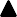 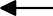 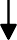 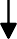 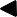 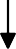 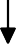 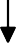 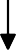 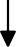 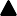 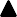 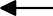 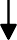 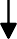 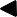 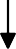 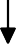 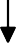 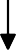 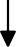 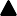 ЧЕРЕЗ МНОГОФУНКЦИОНАЛЬНЫЙ ЦЕНТР В ТЕЧЕНИЕ 1 РАБОЧЕГО ДНЯ ПЕРЕНАПРАВЛЯЕТ ИХ В АДМИНИСТРАЦИЮПРИ ПОДАЧЕ ЗАЯВЛЕНИЯ ПОСРЕДСТВОМ РПГУ ЗАЯВИТЕЛЕМ ОСУЩЕСТВЛЯЕТСЯ ПРЕДВАРИТЕЛЬНАЯ ЗАПИСЬ В МФЦ.ОРИГИНАЛЫ НЕОБХОДИМЫХ	 	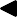 ДОКУМЕНТОВ ЗАЯВИТЕЛЬ ПРИНОСИТ В МФЦ В НАЗНАЧЕННЫЕ ДАТУ И ВРЕМЯ ПРИЕМА, ГДЕ ОНИ СВЕРЯЮТСЯ С ДОКУМЕНТАМИ, ПОЛУЧЕННЫМИ В ЭЛЕКТРОННОМ ВИДЕ.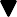 ПОСРЕДСТВОМ ПОРТАЛА ГОСУДАРСТВЕННЫХ И МУНИЦИПАЛЬНЫХ УСЛУГ МОСКОВСКОЙ ОБЛАСТИ В ДЕНЬ ОБРАЩЕНИЯАдминистрация городского округа Котельники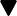 О ПРЕДОСТАВЛЕНИИ УСЛУГИ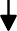 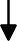 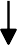 Приложение № 9Форма заявления о предоставлении услугиЗАЯВЛЕНИЕпо определению размера дохода , приходящегося на каждого члена семьи, и стоимости имущества, находящегося в собственности членов семьи и подлежащего налогообложению, в целях признания граждан малоимущими и предоставления им по договорам социального найма жилых помещений муниципального жилищного фондаВ администрацию  	от  	(дата рождения, место рождения)паспорт: серия номеркем выданадрес регистрации по месту жительстваСНИЛС  	ЗАЯВЛЕНИЕПрошу признать меня и членов моей семьи малоимущими в целях принятия на учет нуждающихся в жилых помещениях, предоставляемых по договорамсоциального найма.Сведения о составе семьи:Сведения	о доходе семьи и составе принадлежащего ей имущества прилагаются. Я и члены моей семьи предупреждены об ответственности, предусмотренной		законодательством,	за предоставление недостоверных сведений. Даем согласие на проведение проверки представленных сведений. С Перечнем видов доходов, а также имущества, учитываемых при отнесении граждан к малоимущим в целях постановки на учет нуждающихся в жиломпомещении, ознакомлены. Дата  	Подпись заявителя  	Подписи совершеннолетних членов семьи (с расшифровкой)  	Паспортные данные (данные свидетельств о рождении) сверены  	Приложение № 10Форма заявления о сведениях о доходе семьиСведенияо доходе семьиСообщаю,  что за последний календарный год (с 	по 	) моя семья имела следующий доход:Прошу исключить из общей суммы дохода моей семьи выплаченные алименты в сумме 	руб. 	коп., удерживаемые по(основание для удержания алиментов, ФИО лица,в пользу которого производятся удержания) Иных   доходов   семья   не  имеет.  Правильность  сообщаемых сведенийподтверждаю. Дата  	Подпись заявителя  	Подписи совершеннолетних членов семьи  	Приложение № 11Форма заявления о сведениях об имуществе семьиСВЕДЕНИЯ ОБ ИМУЩЕСТВЕ СЕМЬИДачи, гаражи, иные строения, помещения и сооружения:Земельные участки:Транспортные средства:Иное имущество (паенакопления, доли, акции):Другого имущества семья не имеет. Правильность сообщаемых сведений подтверждаю.Дата  	Подпись заявителя  	Подпись совершеннолетних членов семьи  	Приложение № 12Форма расписки-уведомленияРАСПИСКА-УВЕДОМЛЕНИЕДана гр.  	в том, что от него (нее) 		получены следующие документы и копии документов:ДатаДокументы зарегистрированы под номером  	Гр.				 уведомлен(а), что решение по признанию граждан малоимущими для принятия на учет нуждающихся в жилых помещениях или об отказе в этом принимается не позднее  чем	через	тридцать	рабочих дней со дня представления всех необходимыхдокументов.ДатаСпециалист  	(подпись, фамилия)Приложение № 13ПЕРЕЧЕНЬИ СОДЕРЖАНИЕ АДМИНИСТРАТИВНЫХ ДЕЙСТВИЙ, СОСТАВЛЯЮЩИХ АДМИНИСТРАТИВНЫЕ ПРОЦЕДУРЫПрием и регистрация документов, необходимых для предоставления услугиПорядок выполнения административных действий при личном обращении заявителя в МФЦПорядок выполнения административных действий при обращении заявителя посредством РПГУОбработка и предварительное рассмотрение документов, необходимых для предоставления услугиФормирование и направление межведомственных запросов в органы (организации), участвующие в предоставлении услугиПринятие решения о предоставлении (об отказе в предоставлении) услуги и оформление результатапредоставления услуги заявителюВыдача результата предоставления услуги заявителюПонедельник:с 09.00 до 18.00 (перерыв 13.00-13.45)Вторник:с 09.00 до 18.00 (перерыв13.00-13.45)Среда:с 09.00 до 18.00 (перерыв 13.00-13.45)Четверг:с 09.00 до 18.00 (перерыв13.00-13.45)Пятница:с 09.00 до 16.45 (перерыв13.00-13.45)Суббота:выходной деньВоскресенье:выходной деньПонедельник:с 09.00 до 18.00 (перерыв 13.00-13.45)Вторник:с 09.00 до 18.00 (перерыв13.00-13.45)Среда:с 09.00 до 18.00 (перерыв 13.00-13.45)Четверг:с 09.00 до 18.00 (перерыв13.00-13.45)Пятница:с 09.00 до 16.45 (перерыв13.00-13.45)Суббота:выходной деньВоскресенье:выходной деньПонедельник:с 8.00 до 20.00Вторник:с 8.00 до 20.00Среда:с 8.00 до 20.00Четверг:с 8.00 до 20.00Пятница:с 8.00 до 20.00Суббота:с 8.00 до 20.00Воскресенье:выходной деньПонедельник:с 8.00 до 17.00Вторник:с 8.00 до 17.00Среда:с 8.00 до 17.00Четверг:с 8.00 до 17.00Пятница:с 8.00 до 15.45Суббота:выходной деньВоскресенье:выходной день1. Фамилия, имя, отчество члена семьиРодственные отношения с заявителемАдрес регистрации по месту жительстваАдрес регистрации по месту жительстваОтношение к работе, учебеПаспортные данныеСерия, номерДата выдачиПаспортные данныеМесто рожденияДата рожденияПаспортные данныеКем выданКем выданКем выданКем выданСНИЛС2. Фамилия, имя, отчество члена семьиРодственные отношения с заявителемАдрес регистрации по месту жительстваАдрес регистрации по месту жительстваОтношение к работе, учебеПаспортные данныеСерия, номерДата выдачиПаспортные данныеМесто рожденияДата рожденияПаспортные данныеКем выданКем выданКем выданКем выданСНИЛС3. Фамилия, имя, отчество члена семьиРодственные отношения с заявителемАдрес регистрации по месту жительстваАдрес регистрации по месту жительстваОтношение к работе, учебеПаспортные данныеСерия, номерДата выдачиПаспортные данныеМесто рожденияДата рожденияПаспортные данныеКем выданКем выданКем выданКем выданСНИЛС4. Фамилия, имя, отчество члена семьиРодственные отношения с заявителемАдрес регистрации по месту жительстваАдрес регистрации по месту жительстваОтношение к работе, учебеПаспортные данныеСерия, номерДата выдачиПаспортные данныеМесто рожденияДата рожденияПаспортные данныеКем выданСНИЛС№ п/пВиды полученного доходаКем получен доходСумма дохода (руб., коп.)Название, номер и дата документа, на основании которого указан доход123451.Доходы, полученные в связи с трудовой деятельностью (все виды заработной платы, денежного вознаграждения, содержания) и дополнительным вознаграждением по всем местам работы.Указываются начисленные суммы после вычета налогов и сборов в соответствии с законодательством Российской Федерации1.1.Доходы, полученные в связи с трудовой деятельностью (все виды заработной платы, денежного вознаграждения, содержания) и дополнительным вознаграждением по всем местам работы.Указываются начисленные суммы после вычета налогов и сборов в соответствии с законодательством Российской Федерации2.1.Доходы, полученные в связи с трудовой деятельностью (все виды заработной платы, денежного вознаграждения, содержания) и дополнительным вознаграждением по всем местам работы.Указываются начисленные суммы после вычета налогов и сборов в соответствии с законодательством Российской Федерации3.1.Доходы, полученные в связи с трудовой деятельностью (все виды заработной платы, денежного вознаграждения, содержания) и дополнительным вознаграждением по всем местам работы.Указываются начисленные суммы после вычета налогов и сборов в соответствии с законодательством Российской Федерации4.1.Доходы, полученные в связи с трудовой деятельностью (все виды заработной платы, денежного вознаграждения, содержания) и дополнительным вознаграждением по всем местам работы.Указываются начисленные суммы после вычета налогов и сборов в соответствии с законодательством Российской Федерации5.2.Денежное довольствие и иные выплаты военнослужащим и приравненным к ним лицамСоциальные выплатыСоциальные выплатыСоциальные выплатыСоциальные выплаты3.Пенсии4.Стипендии5.Пособие по безработице и другие выплаты безработным6.Ежемесячное пособие на ребенка7.Иные социальные выплатыДругие выплатыДругие выплатыДругие выплатыДругие выплаты8.Алименты9.Оплата работ по договорам, заключенным в соответствии с гражданским законодательством10.Доходы от предпринимательской деятельности, в том числе без образования юридического лица11.Доходы по акциям, дивиденды, выплаты по долевым паям и т.п.12.Доходы от сдачи в аренду (наем) недвижимого имущества, принадлежащего на праве собственности13.Проценты по вкладам14.Другие доходы (указать какие)ИтогоИтогоИтогоИтого№п/пНаименование и местонахождение имуществаСтоимостьДокумент, подтверждающий право собственности№ п/пМестонахождение, площадьСтоимостьДокумент, подтверждающий право собственности№ п/пНаименование имуществаСтоимостьДокумент, подтверждающий право собственности№ п/пНаименование имуществаСтоимостьДокумент, подтверждающий право собственностиЗаявление о признании малоимущимишт.Документы о постановке на налоговый учетшт.Документы о составе семьишт.Документы о доходах заявителя и членов семьишт.Документы о составе имуществашт.Документы о стоимости имуществашт.Место выполнения процедуры/используема я ИСАдминистративные действияСредний срок выполненияСодержание действияМФЦ/ЕИС ОУУстановление соответствия личности заявителя документам, удостоверяющим личность1 минутаВ случае несоответствия документов требованиям или их отсутствия - информирование заявителя/представителя заявителя о необходимости предъявления документов для предоставления услуги и предложение обратиться после приведения документов в соответствие с требованиямиМФЦ/ЕИС ОУПроверка полномочий представителя заявителя на основании документа, удостоверяющего полномочия (при обращении представителя)1 минутаВ случае несоответствия документов требованиям или их отсутствия - информирование заявителя/представителя заявителя о необходимости предъявления документов для предоставления услуги и предложение обратиться после приведения документов в соответствие с требованиямиМФЦ/ЕИС ОУПроверка правильности заполнения заявления2 минутыЗаявление проверяется на соответствие форме, являющейся приложением № 9 к регламенту.Проверяется правильность заполнения полей заявления. В случае несоответствия заявления требованиям - информирование заявителя/представителя заявителя о необходимости повторного заполнения заявления, предоставление бумажной формы для заполненияМФЦ/ЕИС ОУСверка копий представленных документов с оригиналами5 минутДоверенность (в случае обращения представителя), а также иные документы, представленные заявителем, проверяются на соответствие оригиналам, оригиналы возвращаются заявителю. На копиях проставляется отметка (штамп) о сверке копиидокумента и подпись сотрудника, удостоверившего копию.При проверке необходимо удостовериться в том, что сверяемый документ действительно является оригинальным (не является копией, изготовленной с использованием цветной печати).Признаками оригинала документа являются в частности следы давления на месте нанесения любых рукописных символов, отсутствие заметных пикселей на знаках, которые не могут быть изготовлены машинопечатным способомВнесение заявления и документов в ЕИС ОУ5 минутВ ЕИС ОУ заполняется карточка услуги, вносятся сведения по всем полям в соответствии с инструкцией оператора ЕИС ОУ, сканируются и прилагаются представленные заявителем документыФормирование расписки о приеме заявления и прилагаемых документов1 минутаВ расписке-уведомлении указывается перечень документов, дата их получения, дата готовности результата предоставления услуги. Расписка-уведомление оформляется по форме согласно приложению № 12 к настоящему регламентуПередача пакета документов в администрациюНе позднее 1 рабочего дня с даты получения заявления и документов в МФЦПолученное заявление и прилагаемые к нему документы формируются в единое дело, на заявлении проставляется отметка с указанием входящего номера и даты поступления. Документы передаются в администрациюАдминистрация/ЕИС ОУРегистрация в администрации заявления и пакета документов, поступление заявления и документов3 рабочих дняПолученное заявление и прилагаемые к нему документы регистрируются и передаются руководству администрации на рассмотрение. В соответствии с резолюцией руководства администрации заявление и документы поступают на исполнение сотруднику администрациисотруднику администрации на исполнениеМесто выполнения процедуры/используема я ИСАдминистративные действияСредний срок выполненияСодержание действияАдминистрация/ЕИС ОУРегистрация заявления и10 минутДокументы, поступившие с РПГУ, МПУ, регистрируются в ЕИС ОУ, заполняется карточка услугидокументовПроверка10 минутПредставленные документы проверяются на соответствие перечню документов, необходимых для оказания услуги, а также требованиям, установленным для конкретного вида документа.В случае обнаружения оснований для отказа, осуществляется переход к административной процедуре принятия решения об отказе в предоставлении услуги, сотрудник администрации формирует сообщение об основаниях для отказа в оказании услуги и информирует заявителя через личный кабинет на РПГУ, МПУкомплектностиПредставленные документы проверяются на соответствие перечню документов, необходимых для оказания услуги, а также требованиям, установленным для конкретного вида документа.В случае обнаружения оснований для отказа, осуществляется переход к административной процедуре принятия решения об отказе в предоставлении услуги, сотрудник администрации формирует сообщение об основаниях для отказа в оказании услуги и информирует заявителя через личный кабинет на РПГУ, МПУдокументов поПредставленные документы проверяются на соответствие перечню документов, необходимых для оказания услуги, а также требованиям, установленным для конкретного вида документа.В случае обнаружения оснований для отказа, осуществляется переход к административной процедуре принятия решения об отказе в предоставлении услуги, сотрудник администрации формирует сообщение об основаниях для отказа в оказании услуги и информирует заявителя через личный кабинет на РПГУ, МПУперечню документов,Представленные документы проверяются на соответствие перечню документов, необходимых для оказания услуги, а также требованиям, установленным для конкретного вида документа.В случае обнаружения оснований для отказа, осуществляется переход к административной процедуре принятия решения об отказе в предоставлении услуги, сотрудник администрации формирует сообщение об основаниях для отказа в оказании услуги и информирует заявителя через личный кабинет на РПГУ, МПУнеобходимых дляПредставленные документы проверяются на соответствие перечню документов, необходимых для оказания услуги, а также требованиям, установленным для конкретного вида документа.В случае обнаружения оснований для отказа, осуществляется переход к административной процедуре принятия решения об отказе в предоставлении услуги, сотрудник администрации формирует сообщение об основаниях для отказа в оказании услуги и информирует заявителя через личный кабинет на РПГУ, МПУконкретногоПредставленные документы проверяются на соответствие перечню документов, необходимых для оказания услуги, а также требованиям, установленным для конкретного вида документа.В случае обнаружения оснований для отказа, осуществляется переход к административной процедуре принятия решения об отказе в предоставлении услуги, сотрудник администрации формирует сообщение об основаниях для отказа в оказании услуги и информирует заявителя через личный кабинет на РПГУ, МПУрезультатаПредставленные документы проверяются на соответствие перечню документов, необходимых для оказания услуги, а также требованиям, установленным для конкретного вида документа.В случае обнаружения оснований для отказа, осуществляется переход к административной процедуре принятия решения об отказе в предоставлении услуги, сотрудник администрации формирует сообщение об основаниях для отказа в оказании услуги и информирует заявителя через личный кабинет на РПГУ, МПУпредоставленияПредставленные документы проверяются на соответствие перечню документов, необходимых для оказания услуги, а также требованиям, установленным для конкретного вида документа.В случае обнаружения оснований для отказа, осуществляется переход к административной процедуре принятия решения об отказе в предоставлении услуги, сотрудник администрации формирует сообщение об основаниях для отказа в оказании услуги и информирует заявителя через личный кабинет на РПГУ, МПУуслугиПредставленные документы проверяются на соответствие перечню документов, необходимых для оказания услуги, а также требованиям, установленным для конкретного вида документа.В случае обнаружения оснований для отказа, осуществляется переход к административной процедуре принятия решения об отказе в предоставлении услуги, сотрудник администрации формирует сообщение об основаниях для отказа в оказании услуги и информирует заявителя через личный кабинет на РПГУ, МПУПроверка30 минутПредставленные документы проверяются на соответствие перечню документов, необходимых для оказания услуги, а также требованиям, установленным для конкретного вида документа.В случае обнаружения оснований для отказа, осуществляется переход к административной процедуре принятия решения об отказе в предоставлении услуги, сотрудник администрации формирует сообщение об основаниях для отказа в оказании услуги и информирует заявителя через личный кабинет на РПГУ, МПУсоответствияПредставленные документы проверяются на соответствие перечню документов, необходимых для оказания услуги, а также требованиям, установленным для конкретного вида документа.В случае обнаружения оснований для отказа, осуществляется переход к административной процедуре принятия решения об отказе в предоставлении услуги, сотрудник администрации формирует сообщение об основаниях для отказа в оказании услуги и информирует заявителя через личный кабинет на РПГУ, МПУпредставленныхПредставленные документы проверяются на соответствие перечню документов, необходимых для оказания услуги, а также требованиям, установленным для конкретного вида документа.В случае обнаружения оснований для отказа, осуществляется переход к административной процедуре принятия решения об отказе в предоставлении услуги, сотрудник администрации формирует сообщение об основаниях для отказа в оказании услуги и информирует заявителя через личный кабинет на РПГУ, МПУдокументовПредставленные документы проверяются на соответствие перечню документов, необходимых для оказания услуги, а также требованиям, установленным для конкретного вида документа.В случае обнаружения оснований для отказа, осуществляется переход к административной процедуре принятия решения об отказе в предоставлении услуги, сотрудник администрации формирует сообщение об основаниях для отказа в оказании услуги и информирует заявителя через личный кабинет на РПГУ, МПУобязательнымПредставленные документы проверяются на соответствие перечню документов, необходимых для оказания услуги, а также требованиям, установленным для конкретного вида документа.В случае обнаружения оснований для отказа, осуществляется переход к административной процедуре принятия решения об отказе в предоставлении услуги, сотрудник администрации формирует сообщение об основаниях для отказа в оказании услуги и информирует заявителя через личный кабинет на РПГУ, МПУтребованиям к нимПредставленные документы проверяются на соответствие перечню документов, необходимых для оказания услуги, а также требованиям, установленным для конкретного вида документа.В случае обнаружения оснований для отказа, осуществляется переход к административной процедуре принятия решения об отказе в предоставлении услуги, сотрудник администрации формирует сообщение об основаниях для отказа в оказании услуги и информирует заявителя через личный кабинет на РПГУ, МПУПроверка правильности заполнения заявления10 минутЗаявление проверяется на соответствие форме, являющейся приложением № 8 к регламенту. Проверяется правильность заполнения.В случае несоответствия заявления требованиям - информирование заявителя/представителя заявителя о необходимости повторного заполнения и предоставления бумажной формы самостоятельноМФЦ/ЕИС ОУСверка оригиналов документов с документами, полученными в электронной форме1 рабочий деньЗаявитель при подаче заявления посредством РПГУ, МПУ осуществляет предварительную запись в МФЦ. Оригиналы необходимых документов заявитель приносит в МФЦ в назначенные дату и время приема, где они сверяются с документами, полученными в электронном виде.Сотрудник МФЦ осуществляет поиск зарегистрированного заявления в АИС МФЦ и проверяет истечение срока на предоставление оригиналов документов. Если срок, предусмотренный настоящим регламентом, нарушен (документы не предоставлены вовремя), сотрудник МФЦ отказывает в приеме документов заявителю и соответственно меняет статус заявки в АИС МФЦ.При соблюдении срока, предусмотренного настоящим регламентом, сотрудник МФЦ сверяет оригиналы документов с документами, полученными в электронной форме.В случае совпадения представленных оригиналов документов с их копиями, представленными в электронном виде, сотрудник МФЦ выдает заявителю заполненный бланк заявления об оказании услуги, которое заявитель подписывает собственноручной подписью.В случае если оригиналы документов не соответствуют документам, поданным в электронной форме, то формируется акт об аннулировании заявки, который подписывается заявителем. Сотрудником МФЦ проставляется в ЕИС ОУ отметка об аннулировании заявкиПередача пакета документов в администрациюНе позднее 1 рабочего дня с даты получения заявления и документов в МФЦПолученное заявление и прилагаемые к нему документы формируются в единое дело, на заявлении проставляется отметка с указанием входящего номера и даты поступления. Документы передаются в администрацию в электронной форме и на бумажном носителеМесто выполнения процедуры/используема я ИСАдминистративные действияСредний срок выполненияСодержание действияАдминистрация, подразделение/ЕИС ОУПроверка комплектности документов по перечню документов, необходимых для конкретного результата предоставления услуги10 минутПредставленные документы проверяются на соответствие перечню документов, необходимых для оказания конкретного результата предоставления услуги, а также требованиям, установленным для конкретного вида документа.В случае отсутствия какого-либо документа, подлежащего представлению заявителем, осуществляется переход к административной процедуре принятия решения о предоставлении (об отказе в предоставлении) услуги и оформление результата предоставления услуги заявителю. В случае отсутствия какого-либо документа, находящегося в распоряжении органов власти, осуществляется переход кАдминистрация, подразделение/ЕИС ОУПроверка5 минутПредставленные документы проверяются на соответствие перечню документов, необходимых для оказания конкретного результата предоставления услуги, а также требованиям, установленным для конкретного вида документа.В случае отсутствия какого-либо документа, подлежащего представлению заявителем, осуществляется переход к административной процедуре принятия решения о предоставлении (об отказе в предоставлении) услуги и оформление результата предоставления услуги заявителю. В случае отсутствия какого-либо документа, находящегося в распоряжении органов власти, осуществляется переход ксоответствияадминистративной процедуре формирования и направленияпредставленныхмежведомственных запросов в органы (организации),документовучаствующие в предоставлении услуги.обязательнымВ случае предоставления заявителем всех документов,требованиям к нимнеобходимых для оказания услуги, осуществляется переход кадминистративной процедуре принятия решенияМесто выполнения процедуры/используема я ИСАдминистративные действияСредний срок выполненияСодержание действияАдминистрация/ЕИС ОУОпределение состава документов, подлежащих запросу в5 рабочих днейСотрудник администрации формирует список документов, которые необходимо получить для предоставления услуги в порядке межведомственного взаимодействия.органы власти,В ЕИС ОУ проставляется отметка о необходимостинаправление запросаосуществления запроса документа и направляется запросКонтрольПроверка поступления ответов на запросы от органов власти впредоставленияЕИС ОУрезультата запросаМесто выполнения процедуры/используемая ИСАдминистративные действияСредний срок выполненияСодержание действияПодразделениеРассмотрение заявления и прилагаемых документов5 рабочих днейИсходя из критериев принятия решения о предоставлении услуги, формирует проект решения опредоставлении (отказе в предоставлении) услуги.Проект передается руководителю администрацииАдминистрация/подразделенСогласование иПодписанное решение о предоставлении (отказе виеподписание проектапредоставлении) услуги передается в подразделениерешения одля вручения заявителюпредоставлении (отказе впредоставлении) услугируководителемадминистрации(подразделения)Место выполнения процедуры/используемая ИСАдминистративные действияСредний срок выполненияСодержание действияАдминистрация/ЕИС ОУВыдача или направление результата оказания услуги заявителю1 рабочий деньСотрудник администрации на основании содержания заявления определяет способ выдачи результата оказания услуги заявителю.При получении документов заявителем в МФЦ сотрудник администрации направляет результат оказания услуги для выдачи в МФЦ.При получении результата оказания услуги через личный кабинет на РПГУ, МПУ сотрудник администрации направляет заявителю результат оказания услуги через личный кабинет на РПГУ. Сотрудник МФЦ проставляет отметку в АИС МФЦ о выдаче заявителю результата оказания услуги или сотрудник администрации проставляет отметку в АИС МФЦ о направлении заявителю через личный кабинет на РПГУ, МПУ результата оказания услуги